MESTSKÝ ÚRAD VRBOVÉv spolupráci so spoločnosťou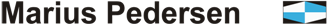 Stredisko Piešťany        r o k   2 0 1 6	   	T e r m í n   o d v o z u   k o v o v Kovy  Plastová červená nádoba  - 1100 l  kontajner(slúži na zber kovov)KovyZberá sa: Kovové obaly – vyčistené konzervy z kompótov a potravín,   nápojové plechovky, kovové výrobky a súčiastky, železo,    hliník a pod.Nezberá sa: kovové obaly znečistené potravinami, tetrapakové obaly, veľké a ťažké kovové časti, ktoré môžu poškodiť nádobu; kovové obaly od nebezpečných látok, farieb, sprejov a pod.Zberná nádoba nesmie obsahovať:  kovy znečistené surovinami.Prosíme Vás o dôkladné triedenie odpadov, prispievate tým k ochrane životného prostredia a úspore dôležitých druhotných surovín. Za Vašu spoluprácu a účasť pri triedení odpadov Vám ďakujeme.Informácie: Piešťany, Valová 44	tel.: 033/7741954                  MESTSKÝ ÚRAD VRBOVÉv spolupráci so spoločnosťouStredisko Piešťanyr o k   2 0 1 6T e r m í n   o d v o z u   z b e r o v é h o   p a p i e r a 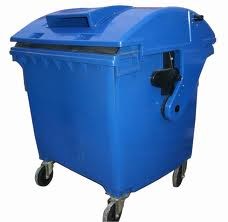 Plastová modrá nádoba - 1100 l  kontajner (slúži len na zber papiera)PapierZberá sa: Noviny, časopisy, brožúry, katalógy, cenníky, knihy,     adresáre, telefónne zoznamy, lepenky, vlnité lepenkyNezberá sa: pergamenový, asfaltový, dechtový papier a lepenka, brúsny, mastný, lakovaný a napustený papier a lepenka, hygienicky závadný papier, obuvnícka lepenka, papierový prach a výseky dierkovačiek, papier a plasty znečistené potravinami.Zberná nádoba nesmie obsahovať nečistoty (piesok, uhlie, kovy, sklo, cement, škváru, drevo, kožu, gumu a iné)Prosíme Vás o dôkladné triedenie odpadov, prispievate tým k ochrane životného prostredia a úspore dôležitých druhotných surovín. Za Vašu spoluprácu a účasť pri triedení odpadov Vám ďakujeme.Informácie: Piešťany, Valová 44	tel.: 033/7741954   MESTSKÝ ÚRAD VRBOVÉv spolupráci so spoločnosťou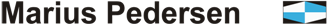 Stredisko Piešťanyr o k   2 0 1 6T e r m í n   o d v o z u   z b e r o v é h o  s k l a     Sklo  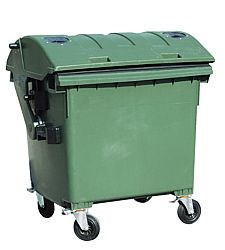 Plastová zelená nádoba  -  1100 l  kontajner(slúži na zber skla)SkloZberá sa: prázdne sklenené poháre od zaváranín a sklené fľaše od    nápojov. Všetko bez farebného rozlíšenia ako sklo zmiešanéZberná nádoba nesmie obsahovať:  žiarivky,  porcelán, kovové a  plastové  uzávery  fliaš a papier. Ďalej nesmie obsahovať nečistoty (piesok, uhlie, kovy, cement, škváru, drevo, kožu, gumu a iné)Prosíme Vás o dôkladné triedenie odpadov, prispievate tým k ochrane životného prostredia a úspore dôležitých druhotných surovín. Za Vašu spoluprácu a účasť pri triedení odpadov Vám ďakujeme.Informácie: Piešťany, Valová 44    	tel.: 033/7741954MESTSKÝ ÚRAD  VRBOVÉv spolupráci so spoločnosťouStredisko Piešťanyr o k   2 0 1 6       T e r m í n   o d v o z u   p l a s t o v PET fľaše a ostatné plasty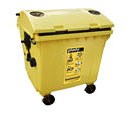 Plastová žltá nádoba  -  1100 l  kontajner (slúži len na zber plastov)PlastyZberá sa: PET fľaše z nealkoholických nápojov v stlačenom stave,                   sáčky, fólie, igelity, plastové nádoby z kozmetiky – potravín.Zberná nádoba nesmie obsahovať nečistoty (piesok, uhlie, kovy, sklo, cement, drevo, kožu, gumu a iné)Prosíme Vás o dôkladné triedenie odpadov, prispievate tým k ochrane životného prostredia a úspore dôležitých druhotných surovín. Za Vašu spoluprácu a účasť pri triedení odpadov Vám ďakujeme.Informácie: Piešťany, Valová 44	tel.: 033/7741954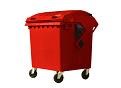 Papier    Júl18. pondelokAugust15. pondelokSeptember12. pondelokOktóber10. pondelokNovember7. pondelokDecember5. pondelokJúl4. pondelokAugust1.­29. pondelokSeptember26.  pondelokOktóber24.  pondelokNovember21.  pondelokDecember19. pondelokJúl4. pondelokAugust1.­29. pondelokSeptember26. pondelokOktóber24. pondelokNovember21. pondelokDecember19. pondelok